IDeRBlog ii UnterrichtsvorbereitungenDoppelkonsonanten - StationenlernenÜber die Unterrichtsvorbereitung hinausgehende Stationenarbeit:Stunde – Was sind Doppelkonsonanten?Stunde – Was sind Doppelkonsonanten?Stunde – Was sind Doppelkonsonanten?Stunde – Was sind Doppelkonsonanten?Stunde – Was sind Doppelkonsonanten?Stunde – Was sind Doppelkonsonanten?InhaltInhaltZeitMedienSozialform1EinstiegWas sind Doppelkonsonanten?Welche Wörter kennt ihr?Welche Konsonanten werden verdoppelt?EinstiegWas sind Doppelkonsonanten?Welche Wörter kennt ihr?Welche Konsonanten werden verdoppelt?5min.TafelUG2Doppelkonsonanten sammelnSammeln der Wörter in Partnerarbeit auf KarteikartenSammlung der Wörter an der Tafel (. für kurz gesprochen darunter malen)Doppelkonsonanten sammelnSammeln der Wörter in Partnerarbeit auf KarteikartenSammlung der Wörter an der Tafel (. für kurz gesprochen darunter malen)10min.TafelHeft & StiftKarteikarten, Magnete, KlebebandUGEA3Rechtschreibregel herleitenWann stehen Doppelkonsonanten?Schüler*innen formulieren selbst RegelnFRESCH: Schwingen und schreibenRechtschreibregel herleitenWann stehen Doppelkonsonanten?Schüler*innen formulieren selbst RegelnFRESCH: Schwingen und schreiben10min.Heft & StiftPA4Rechtschreibregel fixierenVorstellen der Regeln durch die Schüler*innenIst das immer so? Bildkarten (10 Stück)Fixieren der Regel an der TafelFixieren der Regel & Wörter in den Heften der Schüler*innen IDee: Lehrer*in schreibt Regel und Wörter parallel auf ein Plakat, das im Klassenzimmer aufgehängt werden kann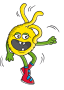 Rechtschreibregel fixierenVorstellen der Regeln durch die Schüler*innenIst das immer so? Bildkarten (10 Stück)Fixieren der Regel an der TafelFixieren der Regel & Wörter in den Heften der Schüler*innen IDee: Lehrer*in schreibt Regel und Wörter parallel auf ein Plakat, das im Klassenzimmer aufgehängt werden kann15min.TafelHeft & StiftVorlage 1 (Tafelbild)Plakat (optional)UGPA5Stellen der HausaufgabeHA: Sucht drei Verben mit Doppelkonsonanten, die ihr dekliniertStellen der HausaufgabeHA: Sucht drei Verben mit Doppelkonsonanten, die ihr dekliniert5min.Tafel/ HeftEAStunde – Was sind Doppelkonsonanten?Stunde – Was sind Doppelkonsonanten?Stunde – Was sind Doppelkonsonanten?Stunde – Was sind Doppelkonsonanten?Stunde – Was sind Doppelkonsonanten?Stunde – Was sind Doppelkonsonanten?InhaltInhaltZeitMedienSozialform1EinstiegWas sind Doppelkonsonanten?Welche Wörter kennt ihr?EinstiegWas sind Doppelkonsonanten?Welche Wörter kennt ihr?5min.TafelUG2Doppelkonsonanten sammelnSammeln der Wörter in der KlasseAbschreiben der Wörter an der TafelDoppelkonsonanten sammelnSammeln der Wörter in der KlasseAbschreiben der Wörter an der Tafel10min.TafelHeft & StiftUGEA3Rechtschreibregel herleitenWann stehen Doppelkonsonanten?Schüler*innen formulieren selbst RegelnFRESCH: Schwingen und schreibenRechtschreibregel herleitenWann stehen Doppelkonsonanten?Schüler*innen formulieren selbst RegelnFRESCH: Schwingen und schreiben10min.Heft & StiftPA4Rechtschreibregel fixierenVorstellen der Regeln durch die Schüler*innenFixieren der Regel an der TafelFixieren der Regel in den Heften der Schüler*innenRechtschreibregel fixierenVorstellen der Regeln durch die Schüler*innenFixieren der Regel an der TafelFixieren der Regel in den Heften der Schüler*innen15min.TafelHeft & StiftUGPA5Stellen der HausaufgabeHA: Schwinge und schreibe fünf der Wörter mit Doppelkonsonanten aus dem Tafelbild in deinem HeftStellen der HausaufgabeHA: Schwinge und schreibe fünf der Wörter mit Doppelkonsonanten aus dem Tafelbild in deinem Heft5min.Tafel/ HeftEA2.-5. Stunde – Doppelkonsonanten Stationenarbeit2.-5. Stunde – Doppelkonsonanten Stationenarbeit2.-5. Stunde – Doppelkonsonanten Stationenarbeit2.-5. Stunde – Doppelkonsonanten Stationenarbeit2.-5. Stunde – Doppelkonsonanten Stationenarbeit2.-5. Stunde – Doppelkonsonanten StationenarbeitInhaltInhaltInhalterledigt11Aufgabe 1Suche Gegenstände mit Doppelkonsonanten im Klassenzimmer und schreibe die Wörter auf eine Moderationskarte (s. Liste mögliche Gegenstände im Klassenzimmer).Aufgabe 1Suche Gegenstände mit Doppelkonsonanten im Klassenzimmer und schreibe die Wörter auf eine Moderationskarte (s. Liste mögliche Gegenstände im Klassenzimmer).Aufgabe 1Suche Gegenstände mit Doppelkonsonanten im Klassenzimmer und schreibe die Wörter auf eine Moderationskarte (s. Liste mögliche Gegenstände im Klassenzimmer).22Aufgabe 2Male ein Bild zu deinem Doppelkonsonanten und lege es in die Memory-Kiste.Aufgabe 2Male ein Bild zu deinem Doppelkonsonanten und lege es in die Memory-Kiste.Aufgabe 2Male ein Bild zu deinem Doppelkonsonanten und lege es in die Memory-Kiste.33Aufgabe 3 Spiele Memory mit einem*einer Partner*in.Aufgabe 3 Spiele Memory mit einem*einer Partner*in.Aufgabe 3 Spiele Memory mit einem*einer Partner*in.44Aufgabe 4Erstelle eine Wortwolke aus Doppelkonsonanten und hänge sie im Klassenraum auf. Aufgabe 4Erstelle eine Wortwolke aus Doppelkonsonanten und hänge sie im Klassenraum auf. Aufgabe 4Erstelle eine Wortwolke aus Doppelkonsonanten und hänge sie im Klassenraum auf. 55Aufgabe 5Schwinge und schreibe fünf Wörter aus der Wortwolke in deinem Heft.Aufgabe 5Schwinge und schreibe fünf Wörter aus der Wortwolke in deinem Heft.Aufgabe 5Schwinge und schreibe fünf Wörter aus der Wortwolke in deinem Heft.66Aufgabe 6Bearbeite das Arbeitsblatt zum Thema Doppelkonsonanten.Aufgabe 6Bearbeite das Arbeitsblatt zum Thema Doppelkonsonanten.Aufgabe 6Bearbeite das Arbeitsblatt zum Thema Doppelkonsonanten.77Aufgabe 7Schreibe die Wörter aus dem Arbeitsblatt in eine Tabelle (mm, nn, ss, etc.).Aufgabe 7Schreibe die Wörter aus dem Arbeitsblatt in eine Tabelle (mm, nn, ss, etc.).Aufgabe 7Schreibe die Wörter aus dem Arbeitsblatt in eine Tabelle (mm, nn, ss, etc.).88Aufgabe 8Arbeit mit Wortlisten:Wort lesen – Abdecken – AufschreibenNach bekannten RechtschreibregelnAufgabe 8Arbeit mit Wortlisten:Wort lesen – Abdecken – AufschreibenNach bekannten RechtschreibregelnAufgabe 8Arbeit mit Wortlisten:Wort lesen – Abdecken – AufschreibenNach bekannten Rechtschreibregeln99Aufgabe 9HA: Bringt zur nächsten Stunde zwei Gegenstände mit, die einen Doppelkonsonant im Wort haben.Aufgabe 9HA: Bringt zur nächsten Stunde zwei Gegenstände mit, die einen Doppelkonsonant im Wort haben.Aufgabe 9HA: Bringt zur nächsten Stunde zwei Gegenstände mit, die einen Doppelkonsonant im Wort haben.1010Aufgabe 10Erstelle Beschriftungen für deine Gegenstände.Aufgabe 10Erstelle Beschriftungen für deine Gegenstände.Aufgabe 10Erstelle Beschriftungen für deine Gegenstände.1111Aufgabe 11Platziere deine Gegenstände mit den Beschriftungen im Klassenzimmer.Aufgabe 11Platziere deine Gegenstände mit den Beschriftungen im Klassenzimmer.Aufgabe 11Platziere deine Gegenstände mit den Beschriftungen im Klassenzimmer.1212Aufgabe 12 Besuche die Ausstellung und suche dir die drei Gegenstände aus, die dir am besten gefallen.Aufgabe 12 Besuche die Ausstellung und suche dir die drei Gegenstände aus, die dir am besten gefallen.Aufgabe 12 Besuche die Ausstellung und suche dir die drei Gegenstände aus, die dir am besten gefallen.1313Aufgabe 13Schreibe eine Geschichte, in der deine ausgewählten Gegenstände die Hauptrolle spielen.Aufgabe 13Schreibe eine Geschichte, in der deine ausgewählten Gegenstände die Hauptrolle spielen.Aufgabe 13Schreibe eine Geschichte, in der deine ausgewählten Gegenstände die Hauptrolle spielen.1414Aufgabe 14Lest euch zu zweit oder zu dritt gegenseitig eure Geschichten vor.Aufgabe 14Lest euch zu zweit oder zu dritt gegenseitig eure Geschichten vor.Aufgabe 14Lest euch zu zweit oder zu dritt gegenseitig eure Geschichten vor.1515Aufgabe 15Besprecht in der Gruppe, welche Geschichte euch am besten gefallen hat. Aufgabe 15Besprecht in der Gruppe, welche Geschichte euch am besten gefallen hat. Aufgabe 15Besprecht in der Gruppe, welche Geschichte euch am besten gefallen hat. 